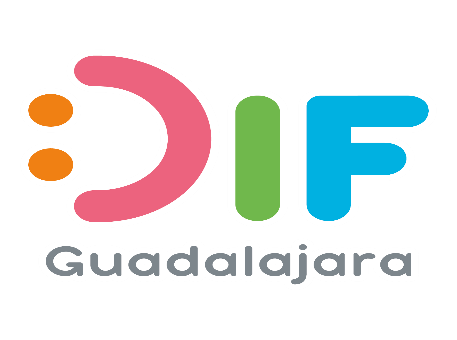 OPD DE LA ADMINISTRACIÓN PÚBLICA MUNICIPAL DENOMINADA SISTEMA DIF GUADALAJARAGUADALAJARA JALISCO A 11 DE FEBRERO 2022C O N V O C A T O R I AEL SISTEMA DIF GUADALAJARA A TRAVÉS DEL ÁREA DE COMPRAS Y ADQUISICIONES, DE CONFORMIDAD AL ARTÍCULO 72 FRACCIÓN III DE LA LEY DE COMPRAS GUBERNAMENTALES, ENAJENACIÓN Y CONTRATACIÓN DE SERVICIOS DEL ESTADO DE JALISCO Y SUS MUNICIPIOS INVITA A LAS EMPRESAS INTERESADAS EN PARTICIPAR EN LA LICITACIÓN PÚBLICA:BASES DE LICITACIÓN PÚBLICA SIN CONCURRENCIA LPLSC-04/2022“SERVICIO DE MONITOREO Y CONFIGURACIÓN PARA EL SISTEMA DE ALARMA CONTRA INCENDIOS”.Número de LicitaciónLPLSC-06/2021ObservacionesJunta Aclaratoria17 de Febrero  del 2022 a las 14:30 horas.La Junta Aclaratoria se llevara acabo de manera presencial en  las Oficinas del DIF Guadalajara, en la Dirección de Compras y Adquisiciones.Fecha de presentación de propuestas y apertura22 de Febrero del 202 a las 13:00 horas.Participantes acuden a las Oficinas del DIF Guadalajara para el acto de presentación, en la Dirección de Compras y Adquisiciones.Fallo de Adjudicación28 de Febrero del 2022 a las 15:30 horas.Por la Contingencia Sanitaria a causa del COVID-19, se recomienda no asistir al Acto, toda vez que No es necesaria la presencia de los “LICITANTES”. El Acta se publicará en la siguiente página electrónica:  https://transparencia.difgdl.gob.mx/compras/index.phpEn la Dirección de Compras y Adquisiciones.